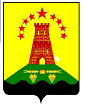 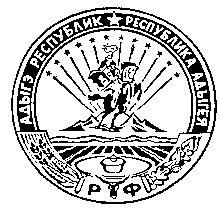                                    Российская Федерация                                                Республика Адыгея                               Совет народных депутатов                            муниципального образования                        «Дукмасовское сельское поселение»х. Дукмасов                                                                                                     21.12.2012г.                                                                                                                            № 20Р Е Ш Е Н И Е Третьей  сессии  третьего созыва  Совета народных депутатовмуниципального образования «Дукмасовское сельское поселение»Об утверждении генерального плана  муниципального образования «Дукмасовское сельское поселение»В целях создания условий для устойчивого развития муниципального образования «Дукмасовское сельское поселение», руководствуясь Градостроительным кодексом Российской Федерации, Федеральным законом от 06.10.2003 №131-ФЗ «Об общих принципах организации местного самоуправления в Российской Федерации», Уставом муниципального образования  «Дукмасовское сельское поселение», учитывая протоколы публичных слушаний, заключение о результатах публичных слушаний по проекту генерального плана,  Совет народных  депутатов  муниципального образования «Дукмасовское сельское поселение»   РЕШИЛ :1. Утвердить проект генерального плана муниципального образования «Дукмасовское сельское поселение» согласно приложениям.2.  Разместить генеральный  план  на официальном сайте администрации муниципального образования «Дукмасовское сельское поселение» в сети Интернет.3. Решение вступает в силу со дня его  официального  обнародования.4. Направить настоящее Решение  в администрацию муниципального образования «Дукмасовское сельское поселение».5. Контроль над исполнением настоящего решения оставляю за собой.Глава муниципального образования«Дукмасовское сельское поселение»                                   В.П.Шикенин                   